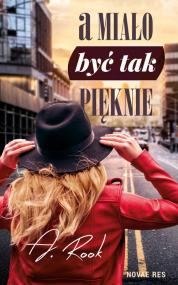 A miało być tak pięknie - A. RookPogrążona w długach Anna postanawia zostawić wszystko i wyjechać do innego kraju, by tam znaleźć dobrą pracę i na nowo ułożyć sobie życie. Szybko jednak okazuje się, że zagraniczna rzeczywistość nie jest tak różowa, jak się jej wydawało. Bohaterka musi imać się różnych podejrzanych i niewdzięcznych zajęć, by zdobyć pensję na opłacenie mieszkania i zakup jedzenia oraz niedrogiego wina.

Prawdziwe problemy zaczną się jednak, dopiero gdy Anna niechcący wplącze się w sprawę kryminalną. Książka opisuje wiele zabawnych sytuacji, a ciągły pech bohaterki, która stale wpada z deszczu pod rynnę, nie pozwala się czytelnikowi nudzić. Jak się okazuje, nie każdy wyjazd za granicę rozwiązuje wszystkie finansowe problemy…SzczegółyRodzaj literatury: Literatura obyczajowaWydawca: Novae Res, 2016Format: 121x195mm, oprawa miękkaWydanie: PierwszeLiczba stron: 304ISBN: 978-83-8083-332-6